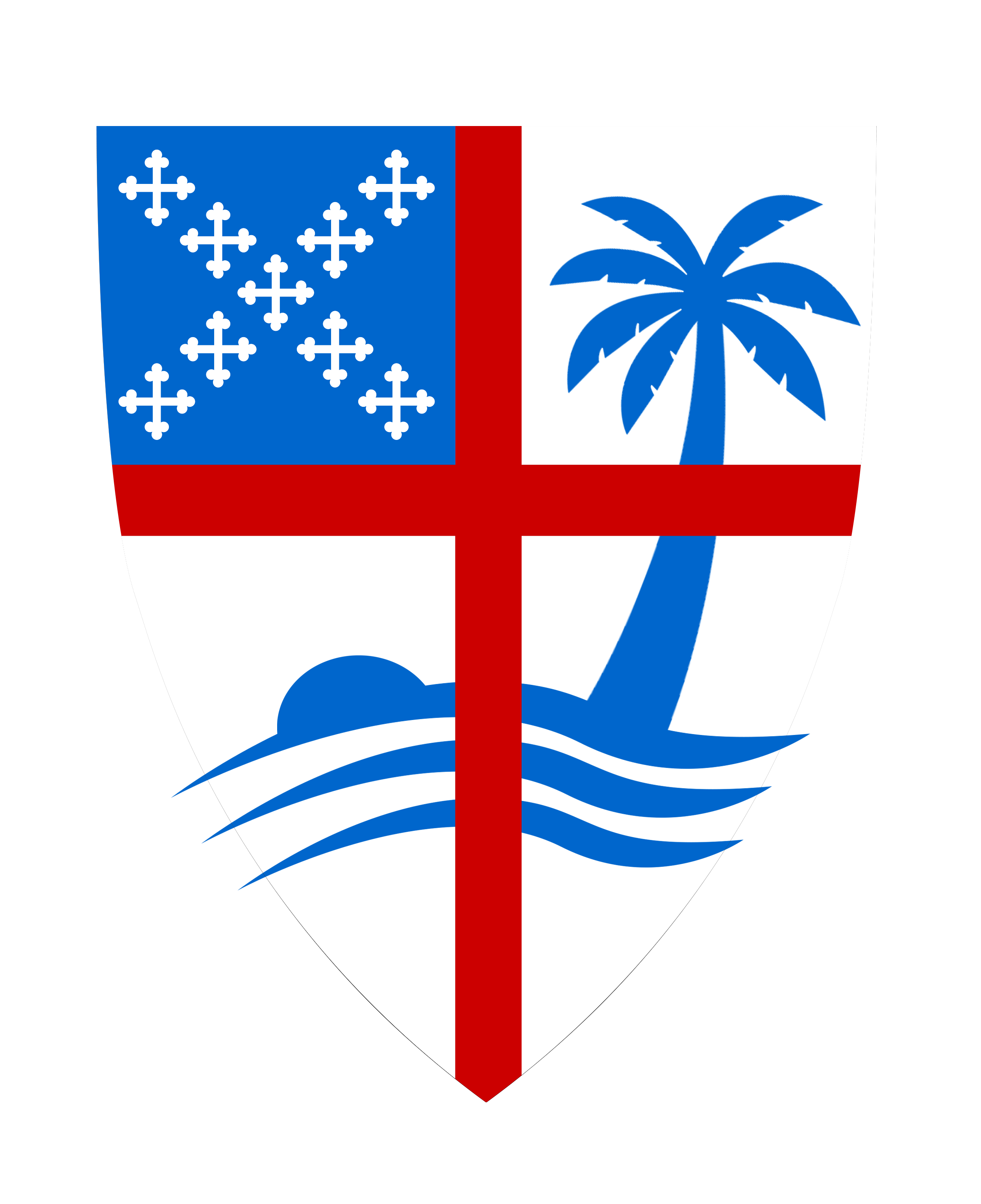 Confirmation Class 2022Session 511/14/2022Intro, Song.The Prayer Book.  The Document that defines the Church Article 28Transubstantiation (or the change of the substance of Bread and Wine) in the Supper of the Lord, cannot be proved by holy Writ; but is repugnant to the plain words of Scripture, overthroweth the nature of a Sacrament, and hath given occasion to many superstitions.The Body of Christ is given, taken, and eaten, in the Supper, only after an heavenly and spiritual manner. And the mean whereby the Body of Christ is received and eaten in the Supper is Faith.The Sacrament of the Lord's Supper was not by Christ's ordinance reserved, carried about, lifted up, or worshipped.But first, Communion. Real presence vs transubstantiationThe Episcopal Church does not believe in Transubstantiation, which is documented in the Book of Common Prayer Articles of Religion. Transubstantiation is the belief that Jesus’ physical body and blood are present in the Holy Communion elements.Book of Common Prayer With the book of Common Prayer, we can pray to the Lord all dayMorning prayer P79, Noonday prayer, p 115,      and then Compile P 117How to start a Habit of prayer?Say the Lord’s Prayer once a day every dayTry to say one of the daily Prayers Once a week